МИНИСТЕРСТВО ОБРАЗОВАНИЯ КРАСНОЯРСКОГО КРАЯкраевое государственное автономное профессиональное образовательное учреждение «Емельяновский дорожно-строительный техникум» ФОНДОЦЕНОЧНЫХ СРЕДСТВПО УЧЕБНОЙ ДИСЦИПЛИНЕ/ПРОФЕССИОНАЛЬНОМУ МОДУЛЮОП.05 Правовое обеспечение профессиональной деятельности по специальности среднего профессионального образования:Емельяново Фонд оценочных средств составлен в соответствии с рабочей программой, разработанной на основе Федерального государственного образовательного стандарта среднего профессионального образования по 38.02.01 Экономика и бухгалтерский учет (по отраслям)по учебной дисциплине ОП.05 Правовое обеспечение профессиональной деятельностиСоставители: _____Смирнова Д.Д. преподаватель___________(Ф.И.О., должность)СОДЕРЖАНИЕ1. Общие положенияРабочая программа учебной дисциплины ОП.05 Правовое обеспечение профессиональной деятельности является частью основной профессиональной образовательной программы в соответствии с ФГОС CПО 38.02.01 Экономика и бухгалтерский учет (по отраслям), по специальности бухгалтер, входящей в состав укрупнённой группы специальностей 38.00.00 Экономика и управление.Форма промежуточной аттестации по учебной дисциплине – Правовое обеспечение профессиональной деятельностиИтогом  дифференцированного зачета является качественная оценка в баллах от 1 до 5.Результаты освоения учебной дисциплины, подлежащие проверке:Учебная дисциплина ОП.05 Правовое обеспечение профессиональной деятельности обеспечивает формирование общих компетенций по всем видам деятельности ФГОС СПО по специальности 38.02.01 Экономика и бухгалтерский учет (по отраслям). Особое значение дисциплина имеет при формировании и развитии ОК 01; ОК 02; ОК 03; ОК 04; ОК 05; ОК6; ОК 09; ОК 10.  2. Паспорт фонда оценочных средств  по УД, ПМПравовое обеспечение профессиональной деятельностиТаблица 1. Оценочные средства учебной дисциплиныОценочные средства текущего контроля3.1. ВОПРОСЫ ДЛЯ УСНЫХ И ПИСЬМЕННЫХ РАБОТ:Тема: Право и экономикаЗакончите предложения:1. Отношения между людьми в процессе производства называются ----2. Экономика в рамках фирмы или предприятия называется---------------3. Частные правововые отношения регулирует-----------------------право4. Отношения с обществом и государством регулирует-------------право5. Осуществление предпринимательской деятельности без регистрация рассматриваются -----------------------правом6. Отношения между работодателем и работником регулируются--------------правом7. Разрешение на некоторые виды деятельности называется---------------8. Установление требований к товарам называется-------------------------9. Процедура подтверждения компетентным органом соответствия продукции установленным требованиям называется --------------------------------10. Разница между доходами и издержками называется ---------------------Тема: Правовое регулирование трудовых отношений1.Дайте определение понятию «Трудовое право»2.Что является предметом трудового права? 3.Перечислите задачи трудового права.4. Перечислите принципы регулирования трудовых отношений5. Какие нормативные правовые акты являются источниками трудового права.Тема: Виды и содержания трудовых договоров.Вариант 11. В трудовом праве письменный документ — соглашение между работником и работодателем, которое устанавливает их взаимные права и обязанности:а) трудовой договор +б) трудовой контрактв) договор труда2. При неудовлетворительном результате испытания работодатель имеет право расторгнуть трудовой договор в течение испытательного срока, предупредив работника:а) не позднее чем за три дня в устной формеб) в письменной форме не позднее чем за три дня с указанием причин отрицательной оценки +в) не позднее чем за четыре дня в устной форме3. При прекращении трудового договора работодатель обязан выдать работнику трудовую книжку в:а) течение 5-и дней после увольненияб) течение недели после увольненияв) день увольнения +4. Трудовой кодекс Российской Федерации предоставляет право работнику расторгнуть трудовой договор в течение испытательного срока:а) если работа не является для него подходящей, предупредив работодателя письменно за три дня +б) Трудовой кодекс Российской Федерации не предоставляет работнику такое правов) в течение испытательного срока на работника не распространяется Трудовой кодекс5. В каком размере выплачивается выходное пособие при расторжении трудового договора в связи с восстановлением на работе работника, ранее выполнявшего эту работу:а) в размере среднемесячного заработкаб) в размере 3-месячного заработкав) в размере 2 -x недельного среднего заработка +6. Какова нормальная продолжительность рабочего времени:а) 50 часов в неделюб) 40 часов в неделю +в) 30 часов в неделю7. Какова продолжительность дополнительного отпуска для работников с ненормированным рабочим днем:а) не менее 5 календарных днейб) не менее 15 календарных днейв) не менее 3 календарных дней +8. Какова предельно допустимая продолжительность сверхурочных работ в течение года:а) 120 часов +б) 160 часовв) 180 часов9. Срок регистрации трудового договора физ/ лиц.- работодателем:а) 10 днейб) 3 дняв) 7 дней +10. Когда трудовой договор не обязателен в письменной форме:а) организованный набор работниковб) трудовой договор с молодым специалистом +в) трудовой договор с несовершеннолетним работником11. Где регистрируется трудовой договор, который заключается с физическим лицом-предприятием:а) в государственном фонде занятости +б) в налоговой службев) в пенсионном фонде12. Кем разрабатывается и принимается коллективный договор:а) на сессии Федерального собранияб) на общей конференции трудового коллектива +в) на референдуме13. Сторонами заключения коллективного договора являются:а) собственник или лицо им уполномоченное и трудовой коллектив +б) председатель профсоюзного комитета и работникив) комитет по трудовым спорам и работники14. Моментом начала действия трудового договора считается:а) через 5 дней после подписанияб) через 10 дней после подписанияв) после государственной регистрации +15. Испытания при приеме на работу не применимо к:а) работникам до 18 лет +б) инвалидамв) военнообязаннымВариант 21. Действие коллективного договора предприятия распространяется на:а) только на временных рабочихб) на всех членов (субъектов) предприятия +в) только на администрацию2. Не является гарантией обеспечения прав граждан на труд:а) свободный выбор вида деятельностиб) равенство трудовых прав гражданв) расовая принадлежность +3. Один из видов трудового договора по срокам действия:а) краткосрочныйб) срочный +в) среднесрочный4. Один из видов трудового договора по срокам действия:а) среднесрочныйб) сезонныйв) бессрочный +5. Один из видов трудового договора по срокам действия:а) сезонныйб) на время определенной работы +в) долгосрочный6. При приеме на работу не требуется документ:а) свидетельство о рождении +б) трудовая книжкав) диплом7. По общему правилу срок испытания при принятии на работу не может превышать:а) 4 месяцаб) 3 месяца +в) 1 месяц8. Испытательный срок для рабочих составляет:а) 2 неделиб) 5 месяцевв) 1 месяц +9. Трудовой договор может прекратится по инициативе:а) сотрудников полицииб) собственника +в) начальника отдела кадров10. Трудовой договор может прекратится по инициативе:а) прокурораб) начальника отдела кадровв) работника +11. Трудовой договор может прекратится по инициативе:а) начальника отдела кадровб) профсоюза +в) судьи12. Перевод работника на другое предприятие, или перевод на другую должность возможно при:а) согласии работника +б) строго по решению трудового коллективав) необходимости рабочего процесса13. Допускается ли разделение отпуска на части:а) допускается по желанию работникаб) не допускаетсяв) допускается по соглашению между работником и работодателем +14. Каковы сроки выплаты заработной платы:а) не реже чем каждые полмесяца +б) не реже чем один раз в месяцв) не реже чем раз в неделю15. Лицо может самостоятельно заключать трудовой договор в возрасте:а) от 18 летб) от 16 лет +в) от 14 летТема: Административное правоВариант 11. По общему правилу, отраслевое управление осуществляют:+ министерства;– суды;– Правительство РФ.2. Правовым актом управления является:+ документ, принятый в одностороннем порядке полномочным органом госуправления либо его должностным лицом, имеющий государственно-властный характер и целью которого является реализация управленческих задач и функций;– документ органа законодательной власти, принятый им в особом порядке, имеющий высшую юридическую силу и имеющий целью регулирование наиболее важных общественных отношений;– акт суда правоприменительного характера, который содержит результат разрешения дела по существу.3. Систему органов исполнительной власти РФ возглавляет:+ Правительство РФ;– Президент РФ;– Прокуратура РФ.4. Тест.  Административный штраф считается уплаченным при условии:+ получения органом, который вынес постановление, документа об оплате данного штрафа, либо наличия информации о такой уплате в Государственной информационной системе о государственных и муниципальных платежах;– оплаты полной суммы штрафа непосредственно лицу или органу, наложившему указанный вид наказания;– при списании с банковского счета правонарушителя половины суммы штрафа через 25 дней после вынесения постановления.5. Что такое административно-правовой статус?+ Это набор прав и обязанностей того или иного субъекта, которые регулируются административно-правовыми нормами и которые определяют его правовое положение в области государственного управления;– Это конкретная должность лица в административном органе, где оно осуществляет свою трудовую деятельность;– Это положение той или иной административной единицы в общем рейтинге ей подобных.Тест - 6. Что не относится к административным правам гражданина?+ Право распоряжаться заработной платой по своему усмотрению;– Право проводить митинги и демонстрации;– Право поступать на государственную службу.7. Что не является категорией государственной гражданской службы?+ Референт;– Помощник;– Специалист.8. Признаком административного договора является:+ хотя бы одной стороной в договоре выступает орган государственного управления;– принудительный характер соглашения;– вертикальные управленческие отношения между сторонами.9. Разновидность юридической ответственности, при которой субъект обязан претерпевать государственно-властные лишения за совершенное им административное правонарушение – это:+ административная ответственность;– административное наказание;– государственная служба.10. С какого дня лицо считается подвернутым административному наказанию?+ Со дня, когда вступило в силу постановление о назначении такого наказания;– Со дня, когда правонарушитель получил официальное письмо с вложенным постановлением о назначении административного наказания;– Со дня совершения им административного правонарушения.Вариант 21. Какой факт может смягчить административную ответственность?+ если административное правонарушение совершено беременной женщиной;– если административное правонарушение совершено в условиях стихийного бедствия;– если административное правонарушение совершено в состоянии опьянения.2. Унижение чести и достоинства какого-либо лица, которое выражено в неприличной форме – это:+ оскорбление;– клевета;– дискриминация.3. Какова максимальная стоимость похищенного имущества, при которой хищение квалифицируется по КоАП РФ как мелкое?+ 2500 рублей;– 1000 рублей– 5000 рублей.4. К неправомерным действиям при банкротстве не относится:+ введение конкурсного управления;– сокрытие имущества, его отчуждение, уничтожение или передача во владение третьих лиц;– уничтожение либо фальсификация бухгалтерских или иных учетных документов.5. При каком условии появление в общественном месте в состоянии опьянения считается административным правонарушением?+ Если такое поведение оскорбляет человеческое достоинство и общественную нравственность;– Если гражданин, находящийся в состоянии опьянения в общественном транспорте, не платит за проезд;– Если лицо в состоянии опьянения, сидя на скамейке в парке, спокойно разговаривает по телефону.6. Субъектами административного правонарушения могут быть:+ физические и юридические лица;– только граждане;– только организации.7. Каков минимальный возраст субъекта административного правонарушения?+ 16 лет;– 14 лет;– 18 лет.8. Что является целью административного наказания?+ Предупреждение совершения новых правонарушений;– Унижение человеческого достоинства правонарушителя;– Нанесение вреда деловой репутации организации-нарушителя.9. Только как основное административное наказание может применяться:+ дисквалификация;– лишение права управления транспортным средством;– выдворение за пределы РФ иностранного гражданина.10. Обязательные работы применяются:+ в свободное от основной работы время;– к гражданину, которого призвали на военные сборы;– во время учебы.3.2. ЗАДАНИЯ ДЛЯ ПРАКТИЧЕСКИХ ЗАНЯТИЙ: Тема: Составление договоров различных видов на конкретных примерах.Составление договора купли –продажи, поставки.ЦЕЛЬ: выработать умение и навыки по составлению и оформлению хозяйственных договоров , на основе которых определяются порядок и формы участия предпринимательских структур в решении различных вопросов хозяйственного и социального развития предприятия.После выполнения практического занятия вы сможете:- составлять договора купли –продажи;- назвать основные разновидности договоров купли –продажи;- составлять договора поставки.Норма времени: 2 часа.ЛИТЕРАТУРА: 1.Гражданский кодекс РФ.2. Хабибуллин А.Г., Мурсалимов К.Р. «Правовое обеспечение профессиональной деятельности»; учеб. для сред. проф. образования – М: ИД «ФОРУМ», 2009.СОДЕРЖАНИЕ РАБОТЫ И ПОСЛЕДОВАТЕЛЬНОСТЬ ЕЕ ВЫПОЛНЕНИЯ:Задание № 1.Составьте и оформите договор купли- продажи офисной мебели (столы, стулья, шкафы).По договору № 38 от 18.10.2014 года ООО « УЮТ» в лице генерального директора (свои Ф.И.О.) действующего на основании Устава с одной стороны и ОАО «Оазис» в лице директора Смирнова Ивана Николаевича, действующего на основании Устава заключили договор о приобретении офисной мебели (столы, стулья, шкафы) в количестве 20 штук по цене : столы - 18000 рублей за единицу, стулья – 10000 рублей за единицу, шкафы – 14500 рублей за единицу. Изготовитель ООО « УЮТ ». Оплата производится единовременно по платежному поручению. Срок исполнения обязательств 5 дней. Срок действия договора с 18.10.14 до 18.12.14 г.ДОГОВОР КУПЛИ – ПРОДАЖИг. ____________________ « ______» ________ 2014 г._____________________________________________________________________________________(наименование организации)именуем___ в дальнейшем «Продавец», в лице _____________________________________________________________________________________(должность , Ф.И.О.)действующего на основании___________________________________________________________________с одной стороны, и ___________________________________________________________(наименование организации)_____________________________________________________________________________________именуем ____ в дальнейшем «Покупатель», в лице ____________________________________________________________________________________(должность, Ф.И.О.)действующего на основании _____________________________________________________с другой стороны, заключили договор о нижеследующем:Предмет договора.1.1. Продавец обязуется передать в собственность (полное хозяйственное ведение или оперативное управление)покупателя принадлежащее Продавцу имущество, а покупатель обязуется принять это имущество и оплатить его.1.2. Сведения об имуществе: _________________________________________________________________________(с указанием стандартов, технических условий)- изготовитель ______________________________________________________________________(полное наименование организации, Ф.И.О. физического лица)___________________________________________________________________________________- единица измерения ___________________________________________________- цена за единицу ______________________________________________________- количество единиц ___________________________________________________- гарантийный срок эксплуатации (хранения, годности) _____________________Цена договора2.1. Цена договора составляет ______________________________________2.2. Цена договора включает в себя __________________________________Условия платежа3.1. Оплата по настоящему договору производится _____________________________________________________________________________________________________________(единовременно, поэтапно с авансовым платежом и т.п.)3.2. Форма оплаты _______________________________________________________________________________________________________________________( платежное поручение, расчет по инкассо, чек, аккредитив и т.п.)Срок исполнения обязательств4.1. Указание в п. 1.2. договора имущество должно быть передано Покупателю в течение _______ дней со дня подписания договора.   4.2. Покупатель оплатит имущество в следующие сроки ______________________________________________________________________________________4.3. Срок действия договора :начало _______________________________________________________________окончание ____________________________________________________________Обязательства сторон5.1. Продавец обязан:5.1.1 Своевременно передать Покупателю имущество в состоянии, отвечающем условиям договора.5.1.2 Заменить некачественное имущество в течение ______ дней с момента извещения об установлении не качественности имущества согласно п.2 настоящего договора.5.2. Покупатель обязан:5.2.1. Принять товар по количеству, качеству и комплектованности в порядке и сроки, установленные настоящим договором и действующим законодательством, оформив при этом акт приемки.5.2.2. При установлении не качественности поступившего имущества оповестить об этом Продавца в течение ______ часов с момента составления акта о не качественности имущества.5.2.3. Оплатить имущество в размерах и сроках, установленных договором. Тема: Досудебное урегулирование споров и урегулирование споров на ранней стадии судопроизводства 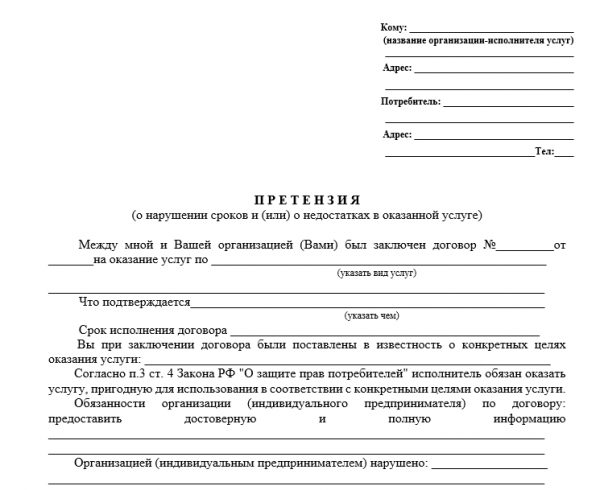 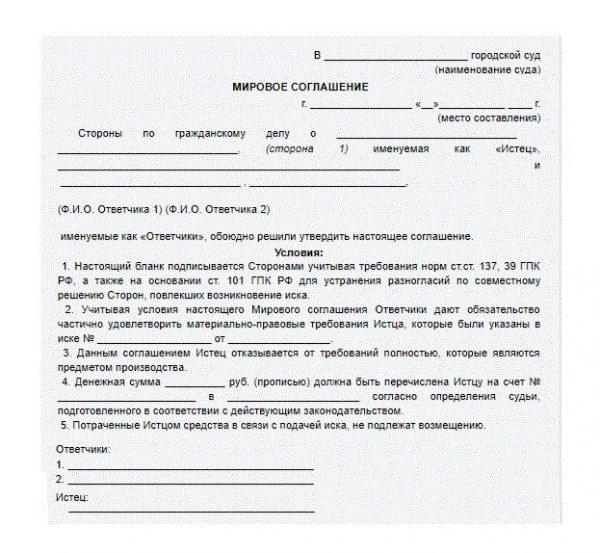 Тема: Виды и содержания трудовых договоровЦель: Изучить условия, составляющие содержание трудового договора, ознакомиться с унифицированными формами приказа о приеме на работу и приказа о прекращении трудового договора. Порядок выполнения практической работы: Приготовьте бланк типового трудового договора ОАО "РЖД". Заполните  пустые строки бланка, в соответствие с исходными данными:Вариант I1. Электромонтер по обслуживанию и ремонту устройств сигнализации, централизации и блокировки2. 5 разряд3. Без испытательного срока4.  Начальник Улан-Удэнской дистанции сигнализации, централизации и блокировки Восточно- Сибирской железной дороги – филиала ОАО "РЖД" (ФИО любое) 5. Работник – (ФИО любое)6. Бригада по обслуживанию устройств СЦБ и АБ на участке Сульфат-Бараты7. Срок по 13.10.2010 г.8.  Дата начала работы 20.06.2010 г.9.  Дата заключения договора – 20 июня 2010 г.10. Номер договора - 75611. Временно на период прохождения технологической практики12. Нормальная продолжительность рабочего времени (не более 40 часов в неделю)13. Ежегодный основной оплачиваемый отпуск 28 календарных дней14. Ежегодный дополнительный оплачиваемый отпуск (северный) 16 календарных дней15. 68,09 руб. в час16. На основании статьи 14 Закона РФ от 19 февраля 1993 г. № 4520-1 «О государственных гарантиях и компенсациях для лиц, работающих и проживающих в районах Крайнего Севера и приравненных к ним местностях»17.  Надбавка, обусловленная региональным регулированием оплаты труда 30%18. За непрерывный стаж работы в районах Крайнего Севера и приравненных к ним местностях 30%19.  Положение о Улан-Удэнской дистанции сигнализации, централизации и блокировки Восточно- Сибирской железной дороги – филиала ОАО "РЖД" 20. 670024, г. Улан-Удэ, ул. Революции 1905 г.Заполните, используя те же данные приказ (распоряжение)  о приеме        работника на работу, приказ (распоряжение) о прекращении     (расторжении) трудового договора с работником (увольнении) Напишите вывод о проделанной работе.Практическая работа Цель:____________________________________________________________________________________________________________________________________________________________________________________________________________________________________________________________ ТРУДОВОЙ ДОГОВОРс работником филиала, иного структурного подразделения ОАО "РЖД" "_______________" 20_____ г.                                                                                                   N ________Открытое  акционерное  общество  "Российские железные дороги",именуемое в дальнейшем "Работодатель", в лице ______________________________________________________________________________________________________________________________________________________________________________________________________________________________________________________,(указываются должность руководителя филиала или иного структурного подразделения ОАО "РЖД", его ФИО)действующего на основании Положения о _______________________________________________________________________________________________________________________________________________________,(наименование филиала, структурного подразделения)с одной стороны, и ______________________________________________________________________________,(указываются ФИО работника)именуемый(ая) в дальнейшем "Работник", с другой стороны, заключили в  соответствии с Трудовым кодексом Российской Федерации настоящий Трудовой договор о нижеследующем:1. Предмет Трудового договора  1. По настоящему Трудовому договору Работодатель обязуется предоставить Работнику работу по обусловленной трудовой функции, обеспечить условия труда, предусмотренные трудовым законодательством Российской Федерации, нормативными актами Работодателя, своевременно и в полном размере выплачивать Работнику заработную плату.Работник обязуется лично выполнять определенную настоящим Трудовым договором трудовую функцию, соблюдать правила внутреннего трудового распорядка, другие нормативные акты Работодателя, а также выполнять иные обязанности, предусмотренные Трудовым договором, а также дополнительными соглашениями к нему.2. Работник принимается на работу по должности (профессии):___________________________________________________________________________________________________(полное наименование в соответствии со штатным расписанием,  квалификационными справочниками)__________________________квалификации ______________________________________________________                                                                        (разряд, квалификационная категория)__________________________________________________________________________________________________(наименование отдела, сектора, цеха, участка и т.д.)___________________________________________________________________________________________________.(наименование структурного подразделения, его местонахождение)3. Настоящий Трудовой договор является договором по основной работе, договором по совместительству (нужное подчеркнуть).4. Настоящий Трудовой договор заключен на: ____________________________________________________________________________________________________________________________________________________(на неопределенный срок, на определенный срок указать причину заключения срочного договора и характер предстоящей работы)5. Дата начала работы ________________________________________6. Условие об испытании при приеме на работу (нужное подчеркнуть):а) без испытательного срока;б) с испытательным сроком ______________________________________________________(продолжительность испытательного срока)7.   Характеристики   условий   труда,  компенсации  и  льготы работникам  за работу в тяжелых, вредных и (или) опасных условиях:__________________________________________________________________________________________________(указать, если условия труда отклоняются от нормальных,__________________________________________________________________________________________________являются тяжелыми, вредными, опасными, что установлено__________________________________________________________________________________________________.нормативным правовым актом либо аттестацией рабочего места,   проведенной в установленном порядке)2. Права и обязанности Работника8. Работник имеет право:1) на изменение и расторжение настоящего Трудового договора в порядке и на условиях, которые установлены Трудовым кодексом Российской Федерации, иными федеральными законами и настоящим Трудовым договором;2) предоставление ему работы, обусловленной настоящим Трудовым договором;3) рабочее место, соответствующее государственным нормативным требованиям охраны труда и условиям, предусмотренным коллективным договором;4) своевременную и в полном объеме выплату заработной платы в соответствии со своей квалификацией, сложностью труда, количеством и качеством выполненной работы;5) отдых, обеспечиваемый установлением нормальной продолжительности рабочего времени, сокращенного рабочего времени для отдельных профессий и категорий работников, предоставлением еженедельных выходных дней, нерабочих праздничных дней, оплачиваемых ежегодных отпусков;6) полную достоверную информацию об условиях труда и требованиях охраны труда на рабочем месте;7) профессиональную подготовку, переподготовку и повышение своей квалификации в порядке, установленном Трудовым кодексом Российской Федерации, иными федеральными законами и нормативными документами ОАО "РЖД";8) объединение, включая право на создание профессиональных союзов и вступление в них для защиты своих трудовых прав, свобод и законных интересов;9) участие в управлении ОАО "РЖД" в предусмотренных Трудовым кодексом Российской Федерации, иными федеральными законами и коллективным договором формах;10) ведение коллективных переговоров и заключение коллективных договоров и соглашений через своих представителей, а также на информацию о выполнении коллективного договора, соглашений;11) защиту своих трудовых прав, свобод и законных интересов всеми не запрещенными законом способами;12) разрешение индивидуальных и коллективных трудовых споров в порядке, установленном Трудовым кодексом Российской Федерации, иными федеральными законами;13) возмещение вреда, причиненного работнику в связи с исполнением трудовых обязанностей, и компенсацию морального вреда в порядке, установленном Трудовым кодексом Российской Федерации, иными федеральными законами;14) обязательное социальное страхование в случаях, предусмотренных федеральными законами;15) негосударственное пенсионное обеспечение на условиях и в порядке, предусмотренном Положением о негосударственном пенсионном обеспечении работников ОАО "РЖД".Работник также имеет иные права, предусмотренные Трудовым кодексом Российской Федерации, иными федеральными законами, коллективным договором, соглашениями и настоящим Трудовым договором.9. Работник обязан:1) добросовестно исполнять свои трудовые обязанности, возложенные на него настоящим Трудовым договором, должностной инструкцией (инструкционной карточкой), не допускать действий, препятствующих другим работникам исполнять свои трудовые обязанности;2) исполнять нормативные документы ОАО "РЖД", распоряжения, а также поручения вышестоящих и непосредственных руководителей, отданные в пределах их должностных полномочий; правила внутреннего трудового распорядка, условия заключенного коллективного договора;3) соблюдать трудовую дисциплину;4) выполнять установленные нормы труда;5) соблюдать требования по охране труда и обеспечению безопасности труда;6) бережно относиться к имуществу Работодателя (в т.ч. к имуществу третьих лиц, находящемуся у Работодателя, если Работодатель несет ответственность за сохранность этого имущества) и других работников;7) незамедлительно сообщить Работодателю либо непосредственному руководителю о возникновении ситуации, представляющей угрозу жизни и здоровью людей, сохранности имущества Работодателя (в т.ч. имущества третьих лиц, находящегося у Работодателя, если Работодатель несет ответственность за сохранность этого имущества);8) не разглашать сведения, составляющие государственную, служебную или коммерческую тайну, ставшие известными ему в связи с исполнением своих должностных обязанностей, если Работник допущен в установленном порядке к работе со сведениями, составляющими государственную и иную охраняемую федеральным законом тайну.Работник выполняет иные обязанности, предусмотренные Трудовым кодексом Российской Федерации, иными федеральными законами, соглашениями и настоящим Трудовым договором, а также нормативными документами ОАО "РЖД".3. Права и обязанности Работодателя10. Работодатель имеет право:1) изменять и расторгать Трудовой договор с Работником в порядке и на условиях, установленных Трудовым кодексом Российской Федерации, иными федеральными законами;2) вести коллективные переговоры и заключать коллективные договоры;3) поощрять работника за добросовестный эффективный труд;4) требовать от Работника исполнения им трудовых обязанностей и бережного отношения к имуществу Работодателя (в т.ч. к имуществу третьих лиц, находящемуся у Работодателя, если Работодатель несет ответственность за сохранность этого имущества) и других работников, соблюдения правил внутреннего трудового распорядка, иных нормативных и распорядительных документов Работодателя;5) привлекать Работника к дисциплинарной и материальной ответственности в порядке, установленном Трудовым кодексом Российской Федерации, иными федеральными законами;6) принимать локальные нормативные акты;7) создавать объединения работодателей в целях представительства и защиты своих интересов и вступать в них;8) привлекать при необходимости Работника к выполнению должностных обязанностей за пределами нормальной продолжительности рабочего времени в соответствии с трудовым законодательством Российской Федерации.Работодатель осуществляет иные права и функции, предусмотренные трудовым законодательством Российской Федерации и нормативными документами ОАО "РЖД".11. Работодатель обязан:1) соблюдать трудовое законодательство Российской Федерации и иные нормативные правовые акты, содержащие нормы трудового права, локальные нормативные акты, условия коллективного договора, соглашений и настоящего Трудового договора;2) предоставлять Работнику работу, обусловленную настоящим Трудовым договором;3) обеспечивать безопасность и условия труда, соответствующие государственным нормативным требованиям охраны труда;4) обеспечивать Работника оборудованием, инструментами, технической документацией и иными средствами, необходимыми для исполнения им трудовых обязанностей;5) выплачивать в полном размере причитающуюся Работнику заработную плату в сроки, установленные Трудовым кодексом Российской Федерации, коллективным договором, правилами внутреннего трудового распорядка;6) вести коллективные переговоры, а также заключать коллективный договор в порядке, установленном Трудовым кодексом Российской Федерации;7) предоставлять представителям работников полную и достоверную информацию, необходимую для заключения коллективного договора, соглашения и контроля за их выполнением;8) знакомить Работника под расписку с принимаемыми локальными нормативными актами, непосредственно связанными с его трудовой деятельностью;9) своевременно выполнять предписания федерального органа исполнительной власти, уполномоченного на проведение государственного надзора и контроля за соблюдением трудового законодательства и иных нормативных правовых актов, содержащих нормы трудового права, других федеральных органов исполнительной власти, осуществляющих функции по контролю и надзору в установленной сфере деятельности, уплачивать штрафы, наложенные за нарушения трудового законодательства и иных нормативных правовых актов, содержащих нормы трудового права;10) рассматривать представления соответствующих профсоюзных органов, иных избранных работниками представителей о выявленных нарушениях трудового законодательства и иных актов, содержащих нормы трудового права, принимать меры по устранению выявленных нарушений и сообщать о принятых мерах указанным органам и представителям;11) создавать условия, обеспечивающие участие Работника в управлении ОАО "РЖД" в предусмотренных Трудовым кодексом Российской Федерации, иными федеральными законами и коллективным договором формах;12) осуществлять обязательное социальное страхование Работника в порядке, установленном федеральными законами, предоставлять социальные гарантии и льготы в соответствии с законодательством Российской Федерации, коллективным договором;13) возмещать вред, причиненный Работнику в связи с исполнением им трудовых обязанностей, а также компенсировать моральный вред в порядке и на условиях, которые установлены Трудовым кодексом Российской Федерации, другими федеральными законами и иными нормативными правовыми актами Российской Федерации;14) исполнять иные обязанности, предусмотренные трудовым законодательством и иными нормативными правовыми актами, содержащими нормы трудового права, коллективным договором, соглашениями, локальными нормативными актами и настоящим Трудовым договором.4. Режим рабочего времени и времени отдыха12. Режим рабочего времени устанавливается в соответствии с правилами внутреннего трудового распорядка и коллективным договором.__________________________________________________________________________________(иной режим рабочего времени)13. Продолжительность рабочего времени (выбрать нужное):а) нормальная продолжительность рабочего времени (не более 40 часов в неделю);б) продолжительность рабочего времени для работающих по совместительству (статья 284 Трудового кодекса Российской Федерации);в) сокращенная продолжительность рабочего времени (в соответствии со статьями 92 и 94 Трудового кодекса Российской Федерации);г) неполный рабочий день: ____ часов, __________________________________________________________________________________________________________           (указать начало и окончание рабочего дня)д) неполная рабочая неделя ___________________________________________________________.                                      (указать дни недели)14. Работнику  устанавливается  оплачиваемый  ежегодный отпускпродолжительностью:основной _____ календарных дней, дополнительный ______ календарных дней, ____________________________________________________________________________________________________________________________________________________________________(вид и основание предоставления дополнительного отпуска)15. Отпуск предоставляется Работнику в течение календарного года в соответствии с графиком отпусков.5. Оплата труда16. За выполнение обязанностей, предусмотренных настоящим Трудовым договором, Работнику устанавливается:1) должностной оклад/тарифная ставка в размере _________ (рублей ежемесячно/рублей в час) с последующей индексацией в соответствии с коллективным договором;2) надбавка (доплата) (выбрать нужное, указать размер):а) за тяжелую работу, работу с вредными и (или) опасными и иными особыми условиями труда…;б) за разъездной характер работы……;в) обусловленная региональным регулированием оплаты труда……;г) за непрерывный стаж работы в районах Крайнего Севера и приравненных к ним местностях……;д) иные, предусмотренные Трудовым кодексом Российской Федерации, нормативными документами ОАО "РЖД"………;3) выплаты компенсационного и стимулирующего характера согласно соответствующему положению об оплате труда;4) премии за основные результаты хозяйственной деятельности согласно соответствующему положению о премировании;5) единовременные премии за выполнение особо важных производственных заданий разового характера по распоряжению Работодателя;6) иные выплаты, предусмотренные коллективным договором и (или) нормативными документами ОАО "РЖД".6. Изменение и расторжение Трудового договора, разрешение споров17. Каждая из сторон настоящего Трудового договора вправе ставить перед другой стороной вопрос о его изменении. Изменения оформляются дополнительным соглашением к настоящему Трудовому договору и подписываются обеими сторонами.18. Настоящий Трудовой договор может быть расторгнут по основаниям, предусмотренным законодательством Российской Федерации.19. Споры, возникающие в связи с неисполнением или ненадлежащим исполнением настоящего Трудового договора, разрешаются в порядке, предусмотренном законодательством Российской Федерации.7. Иные условия Трудового договора20. В соответствии с законодательством Российской Федерации ведется трудовая книжка Работника, которая хранится у Работодателя.21. Настоящий Трудовой договор составлен в двух экземплярах, по одному для каждой из сторон, причем оба экземпляра имеют одинаковую силу.22. В части, не предусмотренной настоящим Трудовым  договором, стороны  руководствуются  законодательством  Российской Федерации, уставом ОАО "РЖД", Положением   о ___________________________________________________________________________________________________                       ___________________________________________________________________________________________________(наименование филиала, структурного подразделения)и иными нормативными документами ОАО "РЖД".8. Адреса сторонОткрытое акционерное общество "Российские железные дороги" 107174, г. Москва, ул. Новая Басманная, д. 2_________________________________________________________________________________(полное наименование филиала, иного структурного подразделения ОАО "РЖД", его адрес)Работник _____________________________________________________(фамилия, имя, отчество)Паспорт ___________ выдан ____________________________________(кем выдан, дата и место выдачи)Домашний адрес _______________________________________________Телефон ______________________________________________________(служебный, домашний)Трудовой договор подписан:От Работодателя ________________                                                                       Работник ___________________                                  (Ф.И.О.)                                                                                                               (Ф.И.О.)Подпись ________________________                                                                     Подпись ___________________"__" ___________________ 20___ г.                                                                        "__" _______  ________ 20___ г.М.П.С должностной инструкцией, правилами внутреннего трудового распорядка, положением об оплате труда, положением о премировании, коллективным договором, перечнем информации, составляющей коммерческую тайну ОАО "РЖД", Инструкцией о порядке обращения с информацией, составляющей коммерческую тайну в ОАО "РЖД", Положением о негосударственном пенсионном обеспечении работников ОАО "РЖД" ознакомлен. Трудовой договор на руки получил."__" ___________ 200_ г.                                                                                              И.О. Фамилия __________________(личная подпись)Унифицированная форма № Т-1
Утверждена Постановлением Госкомстата России
от 05.01.2004 № 1 (наименование организации)                                                                   (распоряжение)                                                      о приеме работника на работу                                       (фамилия, имя, отчество)Основание:_________________________________________________________________________Тема: Заработная платаЦель работы: Овладение методикой расчета заработной платы на предприятии.Литература:Лопарева А.М. Основы экономики стр. 123-129УМК студента.Контрольные вопросы:Назовите формы заработной платы.Как подразделяется повременная система оплаты труда?Назовите системы сдельной формы оплаты труда.Каковы условия применения сдельной формы оплаты труда?По каким формам и системам оплачивается труд основных рабочих?Какие формы и системы оплаты труда применяются для служащих?Ход работы: Решить предложенные задачи и проанализировать полученные результаты, используя предложенные формулы.Указание к отчету: отчет должен содержать все необходимые расчеты решения задачПреподаватель: Э.Р.Ястребова.Задача 1.Сборщик 5 разряда затягивает за час ____ пары обуви. Часовая тарифная ставка _____ руб. Определить сдельную расценку за пару обуви.Сдельную расценку за пару обуви рассчитываем по формуле: Р сд. = Тст / Нвыр,где: Рсд – сдельная расценка за единицу продукции,Тст – часовая тарифная ставка, руб,Нвыр – норма выработки рабочего за час,Задача 2Бригада из 6 человек изготавливает за смену ___ пар обуви. Бригадная сдельная расценка____ руб. Определить  сдельный заработок бригады и каждого работника при условии, что все работники бригады имеют одинаковый разряд.Задача 3Определить: 1) Сдельную заработную плату членов бригады; 2) Общий заработок каждого члена бригады с  учетом премиальных. Размер премии равняется _____руб. Данные для расчета представленные в таблице.
1. Сдельная заработная плата каждого из членов бригады определяется по формуле:
Зсд = Тст. * t,где: Зсд - сдельная заработная плата членов бригады, рубТст – часовая тарифная ставка, рубt – отработанные часы каждым членом бригады.2.Сумму коэффициента трудового участия (КТУ) определяем:
КТУ общ = КТУ 1 + КТУ 2 + КТУ 3 + КТУ4,где: КТУ общ - сумма коэффициента трудового участия,КТУ 1 – коэффициент трудового участия Иванова В.П. и т.д.3.Определяем цену одного КТУ
КТУср = Пр : КТУ общ,где: КТУср - цену одного КТУ,Пр – премия, руб4. Определяем зарплату каждого члена бригады с учетом премии
Зчл = КТУср * КТУ п + Зсд. п
 Задача 4.Тарифная ставка рабочего V разряда составляет ____ руб./ч. Продолжительность рабочего дня 8 ч. Количество рабочих дней в месяце ____. Норма выработки 15 пар в смену. Фактическая выработка за месяц ___ пар.
Рассчитайте заработную плату рабочего за месяц:
а) при простой повременной системе оплаты труда;
б) повременно-премиальной системе оплаты труда (премия составляет 10 % от тарифа);
в) прямой сдельной оплате труда (расценка за одну пару – 50,0 руб.);
г) сдельно-премиальной системе оплаты труда (премия – 0,5 % от сдельного заработка за каждый процент превышения нормы выработки); 
д) сдельно-прогрессивной системе оплаты труда (повышающий коэффициент – 1,8). 
а) Рассчитаем заработную плату рабочего за месяц при простой повременной системе оплаты труда: Зраб.а = Тст* Тсм *Драб,где: Тст – часовая тарифная ставка, рубТсм – продолжительность смены, часДраб – количество рабочих дней в месяце.б) Рассчитаем заработную плату рабочего за месяц при повременно-премиальной системе оплаты труда:Зраб.б = Зраб.а + Пгде: П – премия 10 % от тарифа, %в) Рассчитаем заработную плату рабочего за месяц при прямой сдельной оплате труда: Зраб.в = Рсд * Вф где: Рсд – расценка за одну пару, руб,Вф- фактическая выработка за месяц, пар.г) Рассчитаем заработную плату рабочего за месяц при сдельно-премиальной системе оплаты труда.Для определения размера премии нужно рассчитать процент превышения фактической выработки над плановой:
%превышения = (Вф – Впл) / Вп * 100%,где: Вф- фактическая выработка за месяц, пар,Впл- плановая выработка за месяц, пар.Рассчитаем заработную плату:Зраб.г = Р * Вф + П .где: П - премия 0,5 % от сдельного заработка за каждый процент превышения нормы выработки, т.е (%превышения * 0,5 / 100)* Зраб.д) Рассчитаем заработную плату рабочего за месяц при сдельно-прогрессивной системе оплаты труда. Для этого нужно рассчитать размер повышенной расценки:
Рn = Рсд *  кгде: Рn - размер повышенной расценки,Рсд – расценка за одну пару, 50,0 руб,к - повышающий коэффициент – 1,8.Рассчитаем заработную плату:Зраб.д = Рсд *  Вnл + (Вф – Вnл)  *Рn ,где: Рсд – расценка за одну пару,Впл- плановая выработка за месяц, пар,Вф- фактическая выработка за месяц, пар,Рn - размер повышенной расценки.Задача 5Определить заработок рабочего за месяц. Рабочий сдельщик 6 разряда выполнил норму выработки на 120%. Его заработок по сдельным расценкам составил ____ руб. По положению сдельные расценки за продукцию сверх 110% нормы увеличиваются на 20%.Сдельный заработок за выполнение производственного задания на 110% составит:Зсд..= З * Нвыр.где: Зсд. - сдельный заработок,З – заработок рабочего по сдельным расценкам, руб,Нвыр – норма выработки на 110%. 2. Сдельный заработок за выполнение производственного задания по повышенной сдельной расценке:Зсд..повыш= З * п * кгде:  п – перевыполнение производственного задания сверх установленной нормы 0,1, т.е. ( (120-110)/100);         к – коэффициент увеличения сдельной расценки при условии выполнения задания сверх установленной нормы 1,2 т.е. (120/100)3.Заработок рабочего за месяц:Зм. = Зсд+ Зсд..повышТема: Виды материальной ответственности, порядок определения размера ущерба на конкретных примерахВопросы для обсуждения: 1. Что понимается под материальной ответственностью?2. Дайте определение следующим понятиям:а/ полная материальная ответственность это –б/ ограниченная материальная ответственность это–в/ индивидуальная материальная ответственность это –г/ коллективная материальная ответственность это–3.Зачем вообще заключаются договоры о материальнойответственности?Ход выполнения заданий:1. Решить правовые задачи на основе изученного теоретического материала:1.1.Ученик на практике сжёг котлеты. Кто будет отвечать за нанесённый ущерб, в полном размере или частично?1.2.Обычному повару поручили получить на мясокомбинате по накладной мясо, копчёности и колбасу на сумму 137000 рублей. Какой документ должны ему ещё выписать, чтобы доверить такие ценности?1.3.За какие ценности в ресторане будет отвечать кладовщик, приведите 5 примеров. Договор, о какой материальной ответственности с этим работником заключается?1.4.С какими работниками договор о материальной ответственности не заключается:а/ с кассиромб/ с буфетчицейв/ с ученикомг/ с уборщицейд/ с официантоме/ с кухонной работницейж/ с выпускником техникумаз/ с директором кафе1.5.Если ночью прорвало трубу отопления в овощном складе и затопило продукты, кто будет материально отвечать за ущерб?1.6.В ресторане работает 2 смены поваров по 3 дня. Каждая смена состоит из 5-ти поваров. С каждой сменой заключена бригадная материальная ответственность. В одной из бригад случилась кража продуктов. Кто и в каком размере будет возмещать ущерб?1.7. Зачем проводятся внеплановые инвентаризации (ревизии) при бригадной материальной ответственности?1.8.В столовую поступили продукты. Кто будет проверять их количество и качество, и подписывать фактуру на продукты при бригадной материальной ответственности?1.9.Работодатель, обнаружив ущерб, причинённый ему работником, возложил на работника обязанность возмещения ущерба, не разобравшись до конца в обстоятельствах сложившейся ситуации. Работник посчитал свои права нарушенными.Дать объяснения, ссылаясь на ТК РФ.1.10. Являясь материально-ответственным лицом по договору. Написал заявление об увольнении по собственному желанию с просьбой назначить материальноответственное лицо для передачи материальных ценностей.Имеет ли право работодатель на выдать мне трудовую книжку, если за 2 недели отработки не была проведена инвентаризация (не по моей вине, например, не нашлось человека, которому можно передать эти материальные ценности)?Тема: Виды административных взысканий и порядок их наложения.Цели: - Создать условия для знакомства студентов с административным правом;- Создать условия для рассмотрения понятия «Административное правонарушение»- Способствовать усвоению основных видов правонарушений и видов административной ответственности.Решите задачи:1.«Направляясь на избирательный участок, Василий Петрович Синичкин размышлял, за кого отдать свой голос. Совсем рядом он увидел одного из кандидатов, проводящего агитационное собрание. Предвыборные лозунги Синичкину понравились, и он решил голосовать за него.Окончательно определившись, Василий Петрович явился на свой избирательный участок и сердцем отдал свой голос за того кандидата.Огорчало только то, что тёща заболела, не смогла прийти на выборы и проголосовать, но и тут улыбнулась Синичкину.Один из членов избирательной комиссии К.Х. Петров вошел в положение Василия Петровича и выдал ему ещё один бюллетень, чтобы он проголосовал за тёщу. Обрадованный Синичкин поставил крестик напротив своего кандидата и радостный пошел домой. На обратном пути у входа на избирательный участок Василий Петрович увидел мужчину с большой корзиной яблок. Мужчина громко кричал: «Яблоки, яблоки! Красивые, полезные! Я выбираю яблоко! Остановите, граждане, выбор на яблоках!»Какие правонарушения совершены названными лицами?2.Лейтенант милиции Тарасов и его жена, отдыхая в выходной день в лесу, нарушили правила пожарной безопасности, за что директор (главный государственный инспектор) лесхоза оштрафовал каждого из них на месте на 0,5 МРОТ и сообщил о происшедшем в РОВД по месту работы Тарасова. Начальник РОВД объявил Тарасову выговор.Правомерны ли действия должностных лиц?3.Перед судебным следователем стоит маленький мужчина.-Денис Григорьев! – начинает следователь. – Подойди поближе и отвечай на мои вопросы. Седьмого числа сего июля железнодорожный сторож Иван Семёнович Акинфов, проходя утром по линии на 141 версте, застал тебя за отвинчиванием гайки, коей рельсы прикрепляются к шпалам. Вот она, она эта гайка! С каковою гайкой он и задержал тебя. Так ли это было?А.П. Чехов. «Злоумышленник»Как бы вы сегодня квалифицировали подобное деяние, совершенное 10 дней назад?4. Перечислите органы (должностные лица), уполномоченные рассматривать дела об административных правонарушениях?5.Решите задачу:Компания ребят поступивших на 1-й курс техникума, ехала в автобусе на пикник, отмечать столь радостное событие. Они удобно расположились на задних сидениях и весело смеялись. Вдруг в автобус вошли контролёры. Стало не до смеха, поскольку все забыли оплатить проезд. Контролёры сразу же поняли, что перед ними учащиеся, которые, по опыту их работы, часто ездят «зайцами». Поскольку никто из ребят не имел билетов, контролеры попросили всех предъявлять студенческие билеты. Переписав фамилии безбилетников, они всех их высадили из автобуса.«Здорово отделались»,- сказал кто-то из ребят.Однако на следующий день их вызвал к себе в кабинет директор техникума. Он вручил всем за исключением Костикова, которому еще не исполнилось 16 лет, принесенные ему контролерами квитанции об оплате штрафа за безбилетный проезд. Кроме того, родители всех безбилетников через несколько дней также были оштрафованы местным органом власти за то, что они уклоняются от воспитания своих детей (ст. 5.35 КоАП РФ).Законно ли применены административные меры?6.Сизов, будучи в нетрезвом состоянии, возвращался домой. Услышав музыку в парке культуры и отдыха, он решил зайти туда потанцевать, но у входа упал и не мог подняться. Работники милиции доставили его в вытрезвитель, где он находился до утра. Через два дня он был вызван в отделение милиции, где на него наложили штраф за появление в общественном месте в пьяном виде.Сизов, считая, что в отношении него поступили несправедливо, пожаловался прокурору. В своей жалобе он указал, что его за один проступок наказали дважды: в вытрезвителе взыскали 500 руб. и начальник отделения милиции оштрафовал на 500 руб.Составьте проект ответа прокурора на жалобу.7.Начальник милиции на основании протокола, составленного постовым милиционером, наложил штраф на пешехода Фокина, из-за которого столкнулись две автомашины. Фокин переходил улицу на красный свет светофора. Соседка по квартире обратилась с просьбой смягчить меру наказания, так как Фокин страдает (и это подтверждено соответствующими документами) психическим заболеванием. Начальник милиции отменил свое постановление о наложении штрафа и ограничился предупреждением. Проанализируйте дело.8.Шапков был подвергнут штрафу в размере 500 руб. за совершение мелкого хулиганства, выразившееся в том, что он вовремя ссоры с соседом в подъезде дома оскорбил Пименова, назвав его куркулем. Законно ли наказан Пименов?9.Учащиеся техникума Тимохин и Филатов, встретив около магазина двух симпатичных девушек, предложили распить с ними бутылку водки. Девушки, возмутившись, поспешили удалиться. Филатов и Тимохин последовали за ними, продолжая настаивать на своем предложении. Испуганные девушки попросили проходивший мимо патруль милиции избавить их от назойливого приставания. Тимохин и Филатов были доставлены в отделение милиции, где на них был составлен протокол о совершении мелкого хулиганства. Затем они были доставлены в суд, где судья, изучив протокол и выслушав объяснения нарушителей, вынес постановление об аресте учащихся на 5 суток.Законно ли рассмотрено дело?10.Петров, торопясь на занятия в техникум и желая сэкономить хоть несколько минут, переходил улицу в неположенном месте. Он был задержан работником милиции, который объяснил ему всю пагубность совершенного деяния и предупредил о том, что в следующий раз Петров будет наказан по всей строгости закона, записав на всякий случай себе в блокнот фамилию и учебное заведение нарушившего ПДД. Через несколько дней в учебном заведении, где учился Петров, был вывешен приказ о наложении на него за нарушение ПДД выговора, основанием которого стало сообщение из милиции.Оцените законность действий работника милиции и директора учебного заведения.11.Сухарев, учащийся колледжа, за безбилетный проезд в троллейбусе был оштрафован на 100 руб. Он честно объяснил контролерам, что штраф заплатить не может, потому что он учащийся и за его учебу платят его родители. Контролеры указали на объявление, вывешенное в троллейбусе, и сказали, что другой санкции за безбилетный проезд не предусмотрено. Они забрали Сухарева и закрыли его в комнате диспетчерской, находящейся на конечной остановке троллейбуса, до приезда родителей и уплаты ими за нерадивого сына штрафа.Должен ли быть уплачен штраф? Кто его обязан выплачивать? Оцените законность действий контролеров.12.Бабушка Коли Тарасова, получающая довольно скромную пенсию и воспитывающая его вместо погибших Колиных родителей, выращивала цветы для продажи. Обычно она продавала их около остановки, где всегда было скопление людей. Хотя и небольшой, но приработок имелся, и бабушка сводила концы с концами.Но однажды она пришла домой вся в слезах: ее арестовали работники милиции, продержав 4 часа в отделении. Там был составлен протокол о совершении проступка, выражающегося в торговле без государственной регистрации. Начальник милиции вынес постановление о наложении на нее штрафа в размере 500 руб. и конфискации цветов.Оцените законность действий работников милиции.13.Подведите итог. Достигнуты ли цели, поставленные перед работой?Оценочные средства промежуточной аттестацииДифференцированный зачет проходит в форме теста по двум вариантам. Допуском к зачету является сдача всех конспектов и задолжностей по текущему контролю.Вариант 1Вопрос 1. Административная ответственность наступает сА. 14 летБ. 16 летВ. 18 лет.Вопрос 2. Конституция России была принята вА. 1993 годуБ. 2004годуВ. 2007 годуВопрос 3. Субъекты праваА Физические лица, Юридические лицаБ.Муниципальные образования. ГосударствоВ. Оба варианта ответов верны.Вопрос 4.Юридические лица этоА. Организации, учреждения, предприятия.Б. ГражданеВ. Учредители.Вопрос 5. Формы реорганизации юридического лицаА.Присоединение, слияние.Б. Выделение, разделение.В.Оба варианта ответов верны.Вопрос 6.Способы ликвидации юридического лицаА. По решению суда, банкротствоБ.По решению органов местного самоуправления.Вопрос 7. Виды собственностиА.Частная, коллективная, юридическая.Б. Частная, государственная, муниципальная.Вопрос 8.Способы возникновения права собственностиА.ПервичныйБ.ПроизводныйВ. Оба варианта верныВопрос 9.Оферта этоА. ОтветБ. Предложение.В. Оба варианта ответа верныВопрос 10. Формы гражданско-правовых договоровА. Письменная, устная.Б. С помощью мимики и жестов. 
В. Оба варианта ответа верны.Вопрос 11. Претензионный период составляетА. 1 годБ. 2 годаВ. 3 года.Вопрос 12. Условия действительности гражданско-правового договораА. Добровольность воли изъявления, наличие дееспособности..Б. Соблюдение формы договораВ. Оба варианта ответа верны Вопрос 13. Иск этоА. Официальное обращение в суд с просьбойБ.Акт о совершенном проступке.В. Законодательный документВопрос 14. Трудовой договор бываетА. Индивидуальный.Б. Коллективный.В. Оба варианта ответа верныВопрос 15. Нормальная продолжительность рабочей неделиА.40 чБ. 48 чВ. 44 чВопрос 16. Публичный договор это -А. договор, заключенный с лицом, предложившим наиболее высокую цену, а по конкурсу - лицом, которое предложило лучшие условияБ. договор заключенный коммерческой организацией в силу характера ее деятельности и установленной законом обязанности, с любым лицом к ней обратившимсяВ. договор, заключенный при свидетеляхВопрос 17. Руководитель филиала юридического лица действует на основанииА. РаспоряженияБ. ПорученияВ. ДоверенностиВопрос 18.Виды трудового договораА. СрочныйБ. На неопределенный срокВ. Оба варианта верны.Вопрос 19. По общему правилу дисциплинарное взыскание применяется/издается приказ/ … со дня обнаружения проступкаА. 1 месБ. 3 месВ. 6 месВопрос 20 Ежегодный основной оплачиваемый отпуск работникам в возрасте до 18 лет составляетА. 28 днейБ. 31 деньВ. 24 дняВариант 2Вопрос 1. Конституция этоА. Основной закон РФБ. Правоприменительный актВ.Юридический фактВопрос 2. Индивидуальный предприниматель этоА. ОрганизацияБ. МагазинВ. Физическое лицо, которому государство разрешило заниматься предпринимательской деятельностьюВопрос 3. Юридические лица бываютА.КоммерческиеБ. НекоммерческиеВ. Оба варианта верны.Вопрос 4. Банкротство этоА. Финансовая несостоятельностьБ. Нет доходов, прибылиВ. Не умение управлять предприятиемВопрос 5.Исковой период составляетА. 1 годБ. 2 годаВ. 3 годаВопрос 6. Учредительные документыА. УставБ. Учредительный договорВ. Оба варианта ответа верны.Вопрос 7. Акцепт этоА. ОтветБ. Предложение.В. СделкаВопрос 8.Торги проводятся в видеА.Аукцион, конкурс.Б.РаспродажаВопрос 9. Прекращение прав собственностиА.Национализация.Б.Добровольная.В. Оба ответа верныВопрос 10. Объекты права этоА. Животные, люди, вещи.Б. Движимое и недвижимое имущество, деньки, ценные бумаги.Вопрос 11. Документы необходимые при устройстве на работуА. Паспорт, документ об образовании. ИНН, пенсионное стразовое свидетельствоБ. Характеристика, справка с места жительства.В. Оба варианта верны.Вопрос 12. Испытательный срок составляетА. 1месБ. 2 месВ. 3 мес.Вопрос13. Сверхурочная работа этоА. Работа по новому трудовому договору.Б. После нормы рабочего времени, по тому же договору , что и основная работа.Вопрос 14. Ежегодно оплачиваемый отпуск составляетА. 28 днейБ. 30 днейВ.36 днейВопрос 15. Прекращение трудовых отношений может бытьА. По инициативе работодателя или работникаБ.По соглашению сторонВ. Оба варианта ответа верны.Вопрос 16. Заработная плата этоА. Оплата трудаБ. Вознаграждение за труд с учетом сложности труда, условий труда, квалификации, качества и количества, с учетом всех надбавок и компенсацийВопрос 17. Виды дисциплинарного взысканияА. Выговор, замечание, увольнение.Б. Строгий выговор. ЗамечаниеВопрос 18 Материальная ответственность работника видыА.ПолнаяБ. ОграниченнаяВ.Оба варианта ответа верныВопрос 19. Прогул этоА. Отсутствие на рабочем месте в течение 4 часов подрядБ. Отсутствие на рабочем месте в течение целого дняВ. Оба варианта ответа верны.Вопрос 20. Договоры с недвижимым имуществом требуютА.Нотариального удостоверенияБ. Государственной регистрацииВ.Оба варианта верныКлюч к тесту:Критерии оценки промежуточной аттестации.Правильных ответов от 5-6 оценка 3 (удовлетворительно)от 6-8  оценка 4 (хорошо)от 9-10 оценка 5 (отлично)ЛИТЕРАТУРАИнформационное обеспечение обучения5.1 Для реализации программы библиотечный фонд образовательной организации должен иметь печатные и/или электронные образовательные и информационные ресурсы, рекомендуемые для использования в образовательном процессе.5.2 Перечень рекомендуемых учебных изданий, Интернет-ресурсов, дополнительной литературы1.Румынина В.В. Правовое обеспечение профессиональной деятельности. Учебник СПО. М.-Академия 20172.Конституция Российской Федерации.М.. 20083.Трудовой кодекс РФ.М.-Витрем. 20025.3 Интернет- ресурс:1.http://fcior.edu.ru/card/3955/pravo-socialnoy-zashity-grazhdan-v-rossiyskoy-federacii-praktika.html2.http://fcior.edu.ru/card/28300/ponyatie-prava-osnovy-prava-i.html3.http://fcior.edu.ru/card/28350/ponyatie-prava-osnovy-prava-kontrol-k.html4.http://fcior.edu.ru/card/28335/ponyatie-prava-osnovy-prava-praktikum-p.html5.http://fcior.edu.ru/card/28354/pravo-sobstvennosti-grazhdanskiy-kodeks-rf-i.html6.http://fcior.edu.ru/card/7849/zashita-rabotnikom-svoih-prav-na-bezopasnyy-trud.html7.http://fcior.edu.ru/card/25782/konstituciya-rossiyskoy-federacii-yadro-pravovoy-sistemy-vseobshaya-deklaraciya-prav-cheloveka-lichn.html8. Справочно-правовая система «КонсультантПлюс».9. Справочно-правовая система «Гарант».38.02.01 Экономика и бухгалтерский учет (по отраслям)Рассмотрено на заседании МО_________________протокол №___ от «___»__________20__ г., Председатель МО____________/_____________                      (подпись)       И.О.Фамилиястр.Общие положения4ПАСПОРТ фонда оценочных средств6Таблица 1 – Контроль и оценка освоения учебной дисциплины по темам (разделам)6контрольно-Оценочные средства текущего контролятестовые задания (критерии оценки)текущий контроль (критерии оценки)1717контрольно-Оценочные средства промежуточной аттестации и критерии оценок37Литература47Промежуточная аттестацияФорма проведения6 семестрДифференцированный зачетТестовые заданияКодПК, ОКУменияЗнанияОК 2Осуществлять поиск, анализ и интерпретацию информации, необходимой для выполнения задач профессиональной деятельностиУок2/1 определять задачи для поиска информации; Уок2/2 определять необходимые источники информации; Уок2/3 планировать процесс поиска; Уок2/4 структурировать получаемую информацию; Уок2/5 выделять наиболее значимое в перечне информации; Уок2/6 оценивать практическую значимость результатов поиска; Уок2/7 оформлять результаты поиска.Зок2/1 номенклатура информационных источников применяемых в профессиональной деятельности; Зок2/2 приемы структурирования информации.ОК 3Планировать и реализовывать собственное профессиональное и личностное развитие.Уок3/1 определять актуальность нормативно-правовой документации в профессиональной деятельности; Уок3/2 применять современную научную профессиональную терминологию; Уок3/3 определять и выстраивать траектории профессионального развития и самообразования.Зок3/1 содержание актуальной нормативно-правовой документации; Зок3/2 современная научная и профессиональная терминология; Зок3/3 возможные траектории профессионального развития и самообразования.ОК 5Осуществлять устную и письменную коммуникацию на государственном языке с учетом особенностей социального и культурного контекста.Уок5/1 Грамотно излагать свои мысли и оформлять документы по профессиональной тематике на государственном языке, проявлять толерантность в рабочем коллективе.Зок5/1 Особенности социального и культурного контекста; Зок5/2 правила оформления документов и построения устных сообщений.ОК 9Использовать информационные технологии в профессиональной деятельностиУок9/1 Применять средства информационных технологий для решения профессиональных задач; Уок9/2 использовать современное программное обеспечение.Зок9/1 Современные средства и устройства информатизации; Зок9/2порядок их применения и программное обеспечение в профессиональной деятельности.№ п/пКонтролируемые разделы (темы) изучаемой дисциплины Код контролируемых компетенцийНаименование оценочных средств1Право и экономикаОК2У1, У2, З1, З2.Уок2/2Уок2/4Зок2/1Зок2/2Устный опрос2Составление договоров различных видов на конкретных примерах.ОК2У1, У2, З1, З2.Уок2/2Уок2/4Зок2/1Зок2/2Выполнение задания практической работы3Досудебное урегулирование споров и урегулирование споров на ранней стадии судопроизводства.Понятие и значение исковых сроков давности.ОК2У1, У2, З1, З2.Уок2/2Уок2/4Зок2/1Зок2/2Выполнение задания практической работы 4Правовое регулирование трудовых отношенийОК5У1, У2, У3, З1, З2, Уок 5/1Зок 5/1Зок 5/1Устный опрос5Виды и содержания трудовых договоров. ОК3У1, У2, У3, З1. З5, З6, З7Уок3/1Уок3/3Зок3/1Зок3/2Проведение тестирования6Заработная платаОК2ОК5У1, У2, З1, З2.Уок2/2Уок2/4Зок2/1Зок2/2Зок5/2Выполнение задания практической работы7Виды материальной ответственности, порядок определения размера ущерба на конкретных примерах.ОК3У1, У2, У3, З1. З5, З6, З7Уок3/1Уок3/3Зок3/1Зок3/2Выполнение задания практической работы8Практика оказания социальной помощи по государственному страхованию на конкретных примерахОК2ОК5У1, У2, З1, З2.Уок2/2Уок2/4Зок2/1Зок2/2Зок5/2Выполнение задания практической работы9Административное правоОК3У1, У2, У3, З1. З5, З6, З7Уок3/1Уок3/3Зок3/1Зок3/2Тестирование10Виды административных взысканий и порядок их наложения.ОК3У1, У2, У3, З1. З5, З6, З7Уок3/1Уок3/3Зок3/1Зок3/2Выполнение задания практической работыКодФорма по ОКУДФорма по ОКУД0301001по ОКПОНомер документаДата составления                                                              ПРИКАЗДатаПринять на работуспоТабельный номерв(структурное подразделение)(структурное подразделение)(структурное подразделение)(структурное подразделение)(структурное подразделение)(должность (специальность, профессия), разряд, класс (категория) квалификации)(должность (специальность, профессия), разряд, класс (категория) квалификации)(должность (специальность, профессия), разряд, класс (категория) квалификации)(должность (специальность, профессия), разряд, класс (категория) квалификации)(должность (специальность, профессия), разряд, класс (категория) квалификации)(должность (специальность, профессия), разряд, класс (категория) квалификации)(условия приема на работу, характер работы)(условия приема на работу, характер работы)(условия приема на работу, характер работы)(условия приема на работу, характер работы)(условия приема на работу, характер работы)(условия приема на работу, характер работы)с тарифной ставкой (окладом)с тарифной ставкой (окладом)руб.коп.(цифрами)надбавкойнадбавкойруб.коп.коп.(цифрами)с испытанием на срокмесяца(ев)Трудовой договор                       от “”20г.  №Руководитель организации(должность)(личная подпись)(расшифровка подписи)С приказом (распоряжением) работник ознакомлен“”20г.(личная подпись) Ф.И.О.
работникаРазряд Часовая
тарифная ставка, Тст. Отработанные
часы, t Коэффициент
трудового участияИванов В.П. V 80,2t1 1.0 Петров П.Т. IV 72,1t2 0.8Сидоров А.Ю.  III 64,75t3 1.2Кузькин П.А. I 42,4t4 1.1Вариант 1Вариант 21-Б2-А3-В4-А5-В6-А7-Б8-В9-Б10-В11-Б12-В13-А14-В15-А16-В17-В18-В19-В20-Б1-А2-В3-В4-А5-В6-В7-А8-А9-В10-Б11-А12-В13-Б14-А15-В16-Б17-А18-В19-В20-В